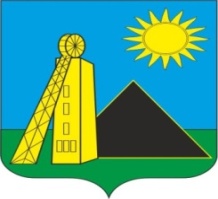                                                      РОСТОВСКАЯ ОБЛАСТЬ                                   КРАСНОСУЛИНСКИЙ РАЙОНСОБРАНИЕ ДЕПУТАТОВ УГЛЕРОДОВСКОГО ГОРОДСКОГО ПОСЕЛЕНИЯРЕШЕНИЕ13.04.2023                                               № 91                               п. Углеродовский     О внесении изменений в решение Собрания депутатов Углеродовского городского поселения от 27.12.2022 №  73 «О бюджете Углеродовского городского поселения Красносулинского района на 2023 год и на плановый период 2024 и 2025 годов»В связи с необходимостью внесения изменений в бюджет Углеродовского городского  поселения Красносулинского район ст. 24 Устава муниципального образования «Углеродовское городское поселение»                  СОБРАНИЕ ДЕПУТАТОВ РЕШИЛО:1. Внести следующие изменения в решение Собрания депутатов Углеродовского городского поселения от 27.12.2022 № 73 «О бюджете Углеродовского городского поселения Краcносулинского района на 2023 год и на плановый период 2024 и 2025 годов»:1) Приложение 3 изложить согласно приложению 1 к настоящему решению;2) Приложение 4 изложить согласно приложению 2 к настоящему решению;3) Приложение 5 изложить согласно приложению 3 к настоящему решению2.  Настоящее решение вступает в силу со дня его официального обнародования3. Контроль за исполнением настоящего решения возложить на Главу Администрации Углеродовского городского поселения В.В. Глушкова.        Председатель Собрания Депутатов - Глава Углеродовского	городского поселения                                                                   С.Л.Башмакова                           